    桃園市進出口商業同業公會 函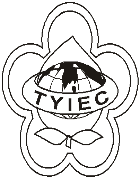          Taoyuan Importers & Exporters Chamber of Commerce桃園市桃園區春日路1235之2號3F           TEL:886-3-316-4346   886-3-325-3781   FAX:886-3-355-9651                ie325@ms19.hinet.net     www.taoyuanproduct.org受 文 者：各相關會員發文日期：中華民國108年10月2日發文字號：桃貿豐字第19172號附    件： 主    旨：「輸入食品系統性查核實施辦法」第四條、第          六條及第三條附表業經衛生福利部於中華民          國108年9月26日以衛授食字第1081302564          號令修正發布，  敬請查照。   說    明:一、依據衛生福利部衛授食字第1081302570號             函辦理。         二、旨揭「輸入食品系統性查核實施辦法」第四             條、第六條及第三條附表修正草案，業經該             部於中華民國108年6月10日以衛授食字             第1081300763號公告於行政院公報，踐行             法規預告程序。         三、旨揭發布令請至行政院公報資訊網、衛生福             利部網站「衛生福利法規檢索系統」下「最             新動態」網頁或該部食品藥物 管理署網站             「公告資訊」下「本署公告」 網頁自行下載。         理事長  簡 文 豐